МУНИЦИПАЛЬНОЕ БЮДЖЕТНОЕ ОБЩЕОБРАЗОВАТЕЛЬНОЕ УЧРЕЖДЕНИЕ«СРЕДНЯЯ ШКОЛА № 16 ИМЕНИ ГЕРОЯ СОВЕТСКОГО СОЮЗА СТЕПАНА ИВАНОВА ГОРОДА ЕВПАТОРИИ РЕСПУБЛИКИ КРЫМ»(МБОУ «СШ № 16 им. С. Иванова»)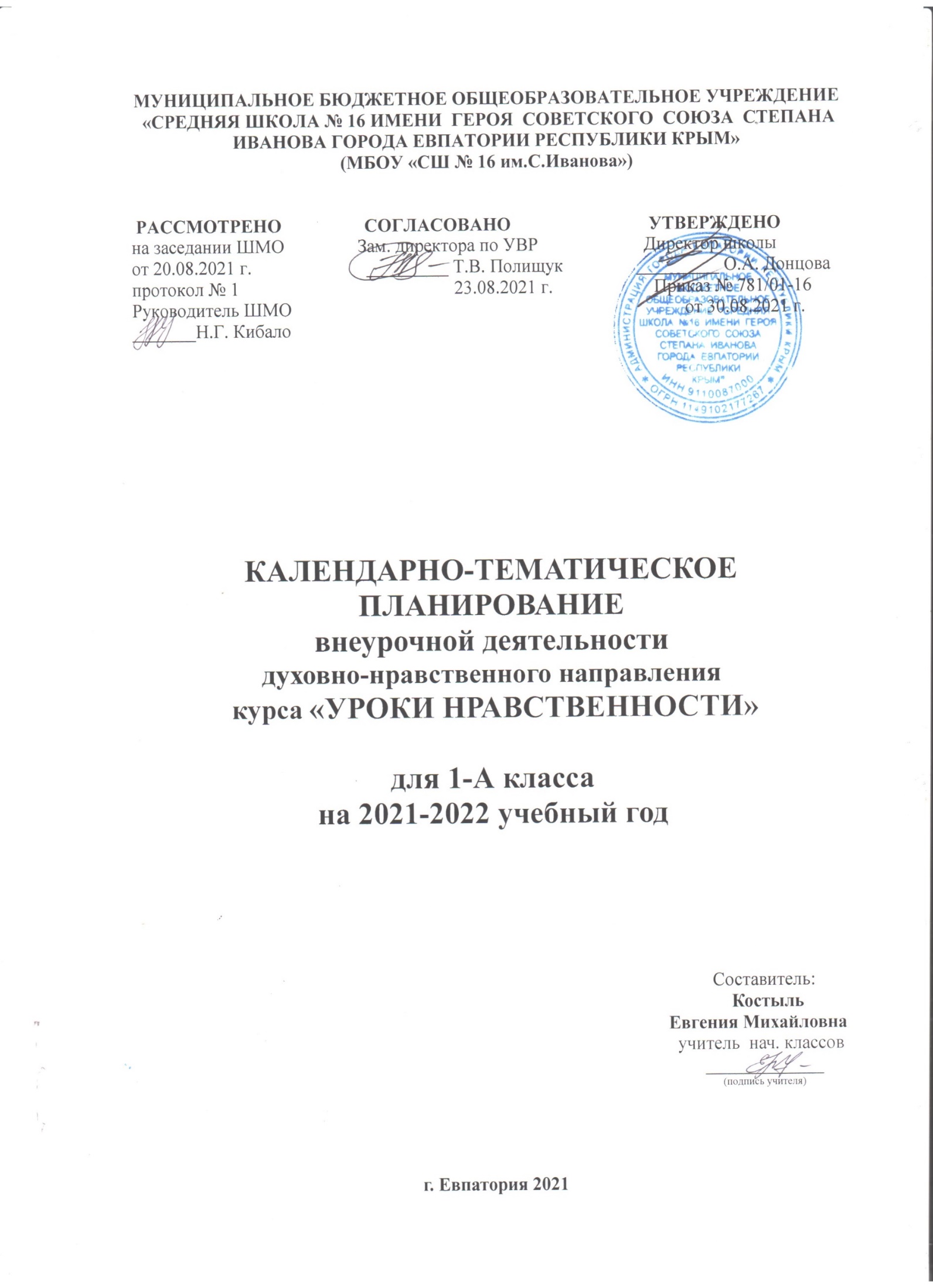 Календарно-тематическое планированиевнеурочной деятельности общеинтеллектуального направления «Занимательный русский язык»для 3-Е класса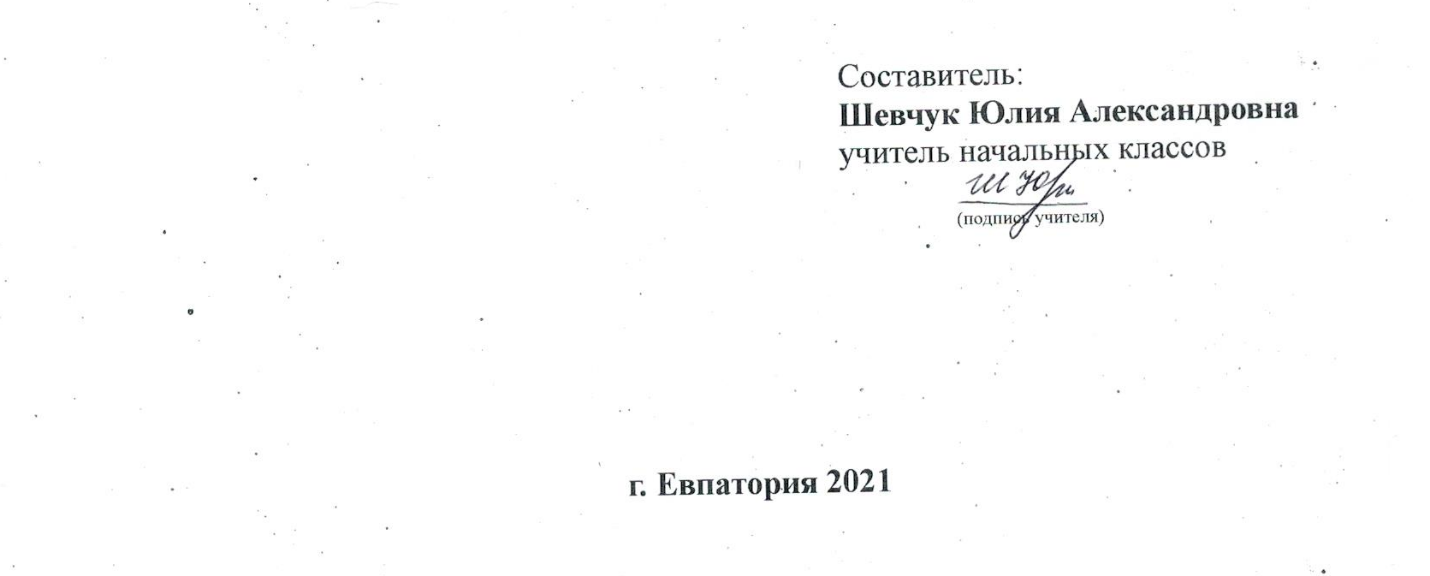 № п/п№ п/пДатаДатаТема занятияпланфактпланфактТема занятия101.09Да здравствует русский язык! 208.09Вежливые слова. 315.09Поговорки и пословицы.  422.09Игротека. 529.09Запоминаем словарные слова. 606.10Растения во фразеологизмах. 713.10Животные во фразеологизмах. 820.10Игротека. 927.10Я не поэт, я только учусь… 1010.11Как Морфология порядок навела. 1117.11Игры с пословицами. 1224.11Игротека. 1301.12И снова животные во фразеологизмах.1408.12Кое-что о местоимении.  1515.12Познакомимся поближе с наречием и числительным. 1622.12Игротека. 1729.12Состав слова. Основа слова. Формы слова. 1812.01Про корень и окончание.  1919.01Про суффикс и приставку. 2026.01Игротека. 2102.02Непроизносимые согласные. 2209.02Учимся различать приставку и предлог. 2316.02Учимся писать не с глаголами. 2402.03Игротека. 2509.03Имена существительные с шипящим звуком на конце. 2616.03Его величество Ударение! 2730.03Поговорим о падежах. 2806.04Игротека. 2913.04Сложные слова. 3020.04От архаизмов до неологизмов. 3127.04По страницам энциклопедий. 3204.05Игротека. 3311.05Повторяем… 3418.05Готовимся к конкурсу «Русский медвежонок». 